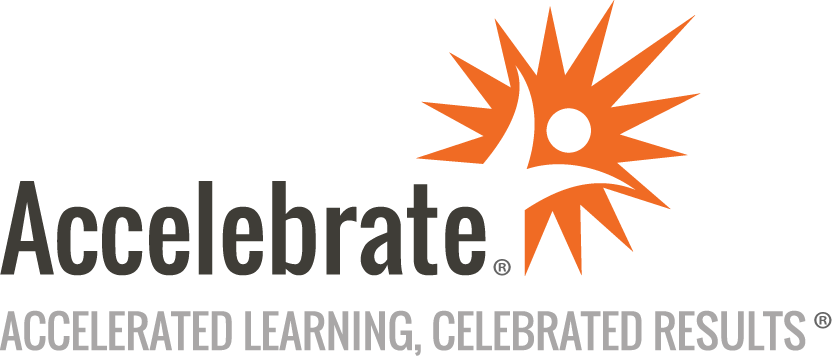 Advanced JBoss EAP / WildFly Application Server AdministrationCourse Number: JBS-125
Duration: 4 daysOverviewThis Advanced JBoss® EAP / WildFly Application Server Administration training course gives attendees an in-depth tour of the available management tools, including how to use and script the command line interface (CLI). In addition, participants learn how to work with the ActiveMQ Artemis messaging subsystem (formerly HornetQ), RBAC (Role-Based Access Control), domains, and much more.Note: This course is taught using the latest version unless an earlier version is requested.PrerequisitesStudents must have some experience with Web/Application Servers and Databases or have taken Accelebrate's Introduction to JBoss EAP / WildFly Application Server Administration course.MaterialsAll WildFly training attendees receive comprehensive courseware.Software Needed on Each Student PCWindows, Linux, macOS, or Solaris with at least 8 GB RAMJDK 8 or laterWildFlyLine numbering/color coding text editor of your choiceRelated lab files that Accelebrate would provideUpon request, a complete class environment can be provided as a Linux virtual machine or a remote labObjectivesReview the server structure, architecture, and usageGain in-depth knowledge of working with the CLI, its management model, and the operations it makes availableDeploy applications with the CLI and via auto-deploymentConfigure network interfaces and socket bindingsUnderstand application dependencies, including implicit and automatic dependencies, and how to configure themWork with and configure the ActiveMQ Artemis (formerly HornetQ) messaging subsystem via the XML config and the CLI, including address settings configuration, producer flow control, and security settingsLearn about and use RBAC (Role-Based Access Control)Mask sensitive strings (e.g., database passwords) with the VaultSpin up, configure, and manage server clustersConfigure, use, and customize the Infinispan subsystem for replication (HTTP and SFSB) and caching, including as a second-level Hibernate cacheSet up and work with server domainsManage domains and application deployments to a domain with the CLIOutlineIntroductionJBoss Server - A Quick Overview JBoss Server Family - JBoss AS, EAP, WildFlyServer structure and layoutStarting/StoppingArchitecture Review Modular Classloading / JBoss Modules, Application DependenciesProfiles and SubsystemsExploring the XML Config Schema FilesManagement Tools CLI Overview/Review, Management Tree Structure, Addressing, OperationsCLI Command Files and ScriptingUsing Properties in Command FilesExploring the Management ModelManagement (Web) Console ReviewInterface and Socket Bindings Review of Interface/Socket Binding ConfigurationWorking with Socket Bindings and Socket Binding GroupsBind Addresses and Port OffsetsApplication Deployment CLI DeploymentAuto Deployment Review and Management with the CLIDeployment ClassloadingClassloading Precedence - Implicit, Automatic, ExplicitControlling Classloading - jboss-deployment-structure.xmlMessaging ActiveMQ Artemis Overview and ConfigurationConfiguring DestinationsConfiguration of Address Setting (for Dead Letter, Redelivery, and SecurityPaging Configuration and Producer Flow ControlManagement via the CLISecurity Security Review - Security Realms and Security DomainsRole Based Access Control (RBAC)Encryption OverviewMasking Sensitive Strings Using the VaultClustering and Replication with Infinispan Clustering Review / Setting up a ClusterInfinispan and Replication OverviewInfinispan Subsystem ConfigurationCustomizing ReplicationInfinispan and JPA - Using Infinispan as a second level cacheConfiguring and Managing Domains Domain Mode Review - Structure and ConfigurationManaging Controllers and Servers (Console and CLI)Managing DeploymentsAdvanced Topics Operating a Domain without a DCHandling Controller Restarts after Config ChangesRunning Controllers in ADMIN_ONLY ModeConclusion